VR3111 InstructionsUseCounselors must evaluate information included in this form to determine whether a customer is eligible for services. The examining physician uses the form to provide information about dialysis, functional capabilities, transplant history, medications, and side-effects of anti-rejection medications in addition to laboratory data and current treatments.Copies and DistributionNo copies are required. The completed form is placed in the customer’s paper file. If the customer’s case is submitted to the state medical consultant for guidance and/or decision about services, a copy of the form is included in the courtesy file.RetentionThe completed form is part of the customer’s paper file and is retained until the end of the fiscal year the case is closed, plus five years.Detailed InstructionsN/AAcronyms and DefinitionsCAPD—Continuous ambulatory peritoneal dialysis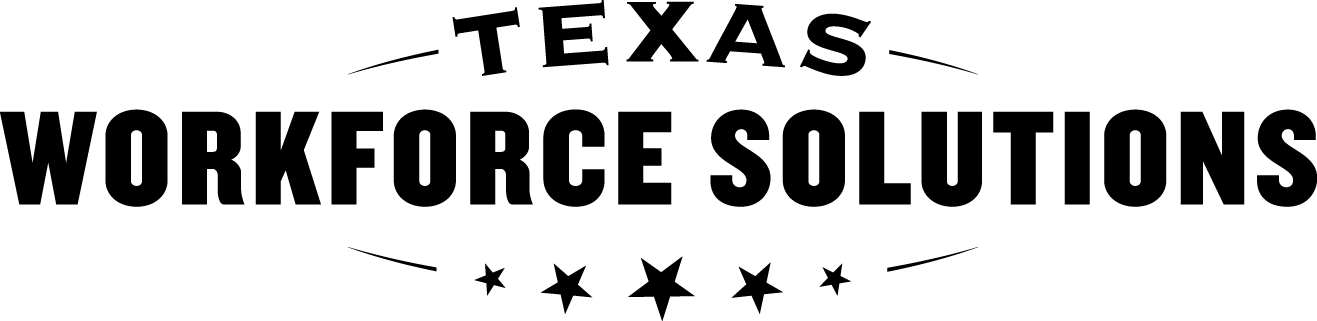 Texas Workforce CommissionVocational Rehabilitation ServicesEnd-Stage Renal Disease Evaluation